                                                Guía de autoaprendizaje N°1 Inglés  3° Básico NAME:_....................................................... 3° Básico……….   DATE……………………I.- Write down the correct use of can and can´t.Escribe el uso correcto de can (puedo) y can´t (no puedo).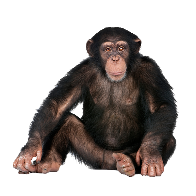 Monkey ________________ climb.  Lion ___________________talk.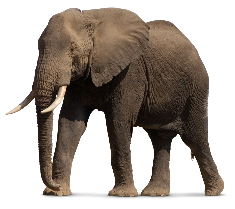 Elephant ________________jumpGiraffe _________________runII.- Observe the images, cut and paste the emotions into the correct faces.Observar las imagines, recorta y pega las emociones en los rostros correctos. 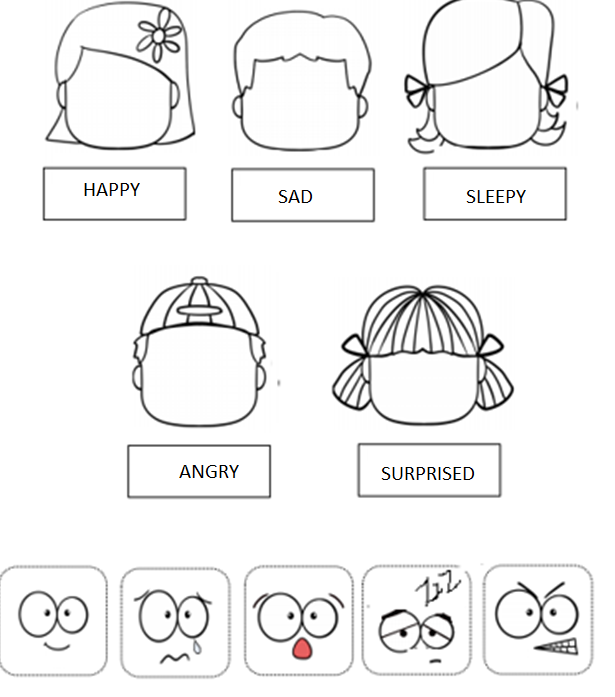 III.- Choose the correct alternative.Elige la alternative correcta.IV.- Where does he / she work?¿Dónde el / ella trabaja?A doctor works in a _____________________________A chef works in a _______________________________A teacher works in a ____________________________A police officer works in a _______________________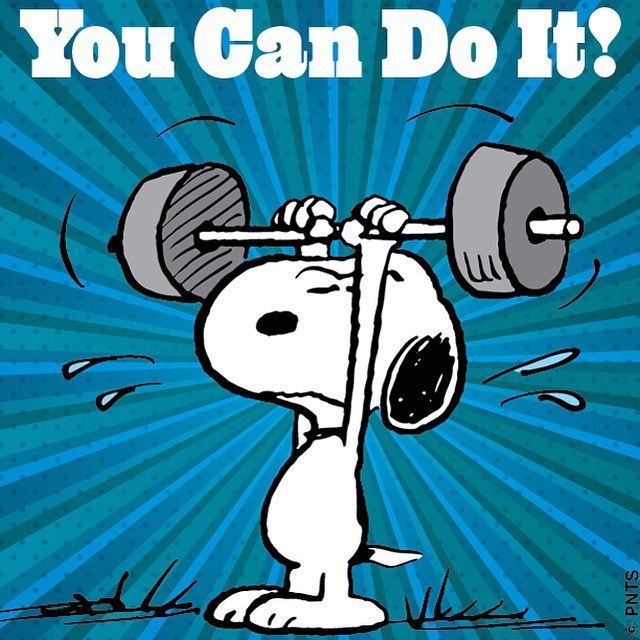 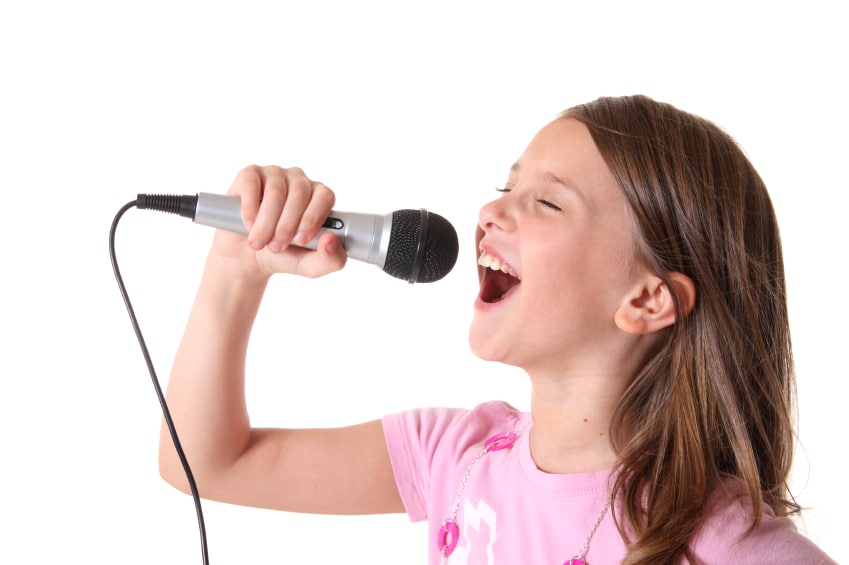 She is __________________A) PlayingB) DrinkingC) Singing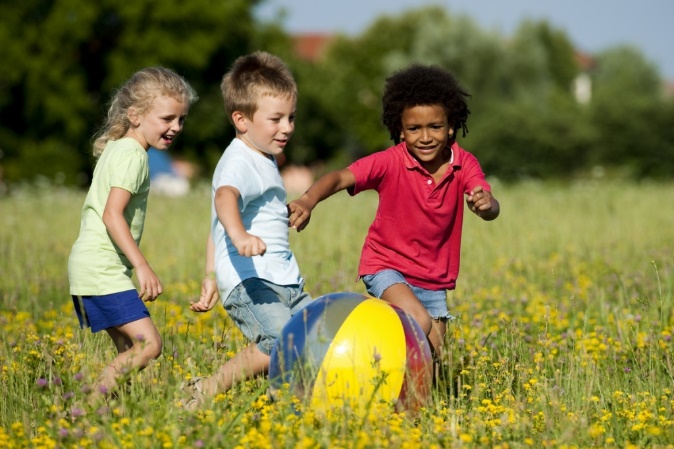 They are ________________A) Crying B) PlayingC) Singing 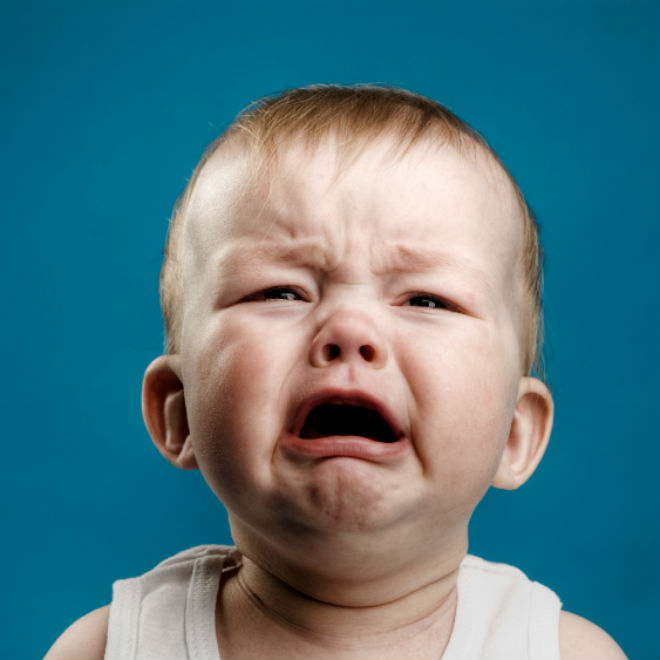 He is ___________________A) RunningB) PlayingC) Crying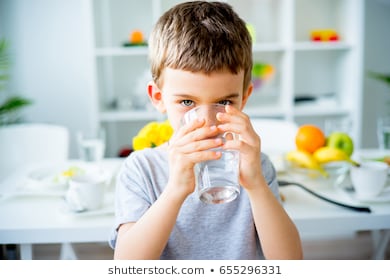 He is ___________________A) DrinkingB) SingingC) Dancing